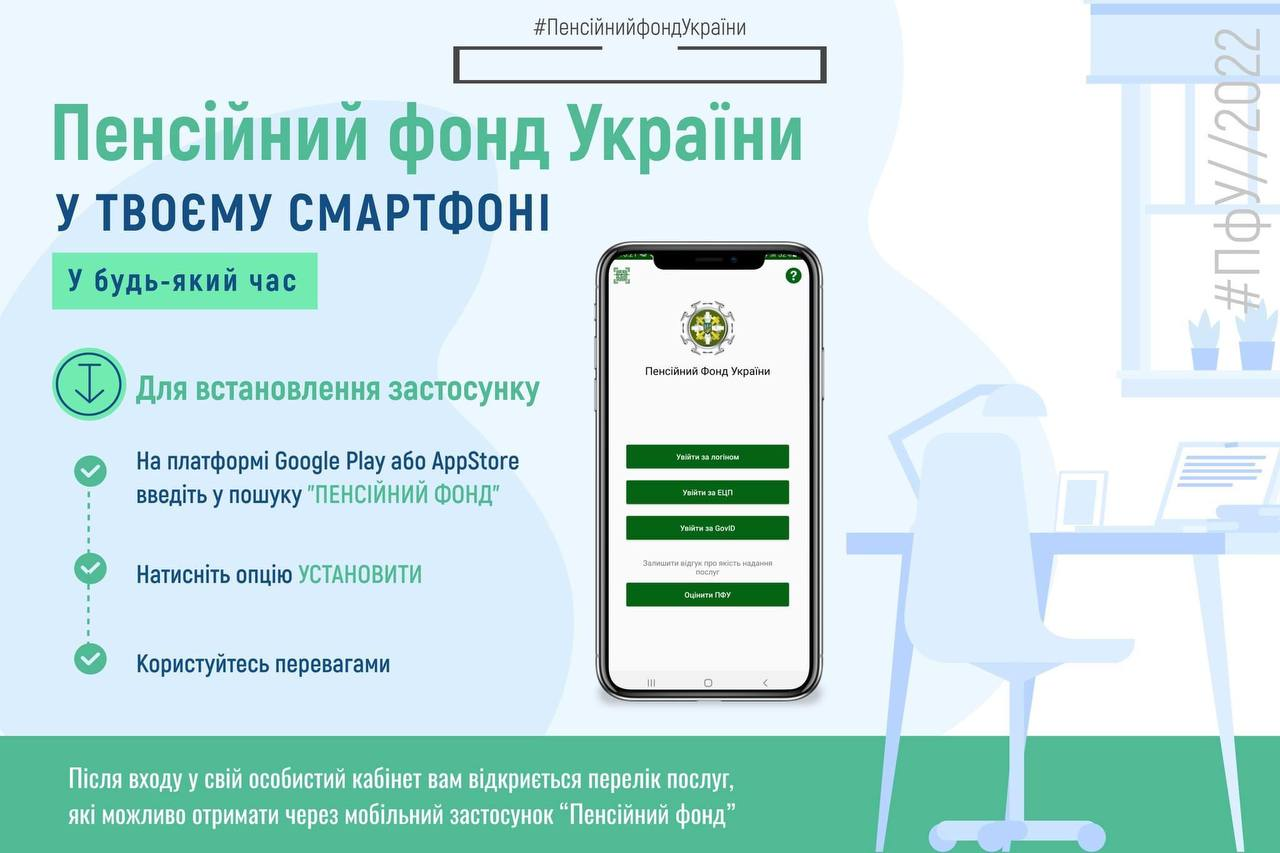 Мобільний застосунок "Пенсійний фонд" надає доступ до електронних сервісів Пенсійного фонду України у зручному форматі з мобільних пристроїв (смартфонів та планшетів).Кількість користувачів мобільного застосунку "Пенсійний фонд" станом на 12.05.2022 сягнула понад 5️⃣9️⃣6️⃣ тисяч.Мобільний застосунок "Пенсійний фонд" забезпечує:✔️ доступ з мобільних пристроїв до електронних сервісів Пенсійного фонду України;✔️ доступ до наявних даних персональної електронної облікової картки застрахованої особи та інших відомостей з реєстру застрахованих осіб Державного реєстру загальнообов’язкового державного соціального страхування (анкетні дані, надана роботодавцем (страхувальником) інформація про заробітну плату (дохід, грошове забезпечення), сплачені на користь особи страхові внески, набутий страховий стаж);✔️ захист прав застрахованих осіб шляхом контролю за сплатою страхувальниками страхових внесків;✔️ доступ до наявних відомостей Електронної трудової книжки;✔️ доступ до листків непрацездатності та інших даних Електронного реєстру листків непрацездатності;✔️ доступ пенсіонерів до даних електронної пенсійної справи;✔️ подання заяви на призначення або перерахунок пенсії, що передбачає подання документів виключно в електронному вигляді;✔️ подання заяви на оформлення пенсійного посвідчення;✔️ подання даних для внесення змін до пенсійної справи;✔️ отримання та завантаження до мобільного пристрою електронних документів з Реєстру застрахованих осіб, які доступні в особистому кабінеті;✔️ верифікація документів, довідок, сформованих в особистому електронному кабінеті;✔️ подання звернення (запиту, пропозиції);✔️ перегляд стану опрацювання звернень до Пенсійного фонду України, в т. ч. прикріплених до звернень документів;✔️ одержання та перегляд повідомлень від Пенсійного фонду України.Автентифікація користувачів можлива за допомогою кваліфікованого електронного підпису (КЕП) або засобами Інтегрованої системи електронної ідентифікації GOV ID з використанням технології Bank ID.